嘉義縣社會局日安民雄家庭福利服務中心105年度 為愛動起來-親子籃球活動報名簡章一、目標：鼓勵家庭中父母及子女可在休假時間共同從事正當休閒活動，推廣「一週一動」的理念，鼓勵父母每週至少空出一天，陪伴孩子運動或是共同參與活動，藉活動增進家庭親子互動及溝通情誼。並透過大型活動辦理來行銷及宣導中心服務。二、指導單位：嘉義縣政府、嘉義縣社會局    主辦單位：嘉義縣日安民雄家庭福利服務中心    協辦單位：嘉義縣民雄國中、嘉義縣北斗社區發展協會三、活動時間：105年7月16日(星期六)，上午08:00-13:00四、活動地點：民雄國中室外籃球場。五、參與人數：預計辦理1場，預計有200人以上參與。六、活動內容：（一）三對三鬥牛賽及親子趣味競賽採事先報名分組競賽方式。1.三對三鬥牛賽：分為國小組與國中組，每組預計招募12-14隊；進行單淘汰制，各組取冠、亞及季軍三名。2.親子趣味競賽組：預計辦理趣味性球類競賽，2人為一隊(以親子為單位，預計招募24至32隊)，親子趣味競賽組為闖關制，取最高積分為前三名。（二）獎勵：親子三對三鬥牛賽前三名頒發冠亞季軍獎盃；另第一名2,000元禮卷、第二名1,500元禮卷、第三名1,000元禮卷。親子趣味競賽組：頒發前三名獎品。（三）周邊設攤：福利宣導、家庭福利服務中心業務宣導、醫務區。七、活動流程----------------------------------------------------------為愛動起來-親子籃球活動    報名表1.以上報名以組別為單位，如欲同時報名兩組，請填寫兩份報名表並於備註處註明，報名資料請填寫完整(未成年者務必填寫法定代理人資料)，以利投保保險，謝謝。2.當天參與人員請穿著輕便運動服裝，並自備水壺。3.報名方式：請以傳真或E-MAIL報名，報名後請來電確認  聯絡人：吳社工員  電話：05-2207017*16  傳真：05-2207016  E-MAIL：bigwhale81119@mail.cyhg.gov.tw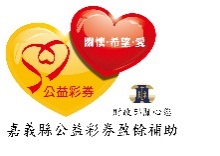 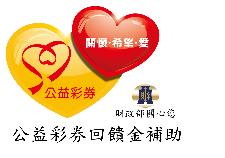   報名日期：即日起至6月30日止(額滿為止)時間活動備註08:00-08:30來賓/參賽隊伍報到場地佈置08:30-10:30三對三鬥牛賽親子趣味競賽組預計採單淘汰制，三對三比賽每組10分鐘(時間視實際報名隊數調整)10:30-11:00開幕典禮長官及貴賓致詞邀請縣長及貴賓一同為三對三鬥牛賽冠亞季殿賽開球11:00-12:00三對三鬥牛賽親子趣味競賽組三對三冠亞季殿賽，每場比賽10分鐘12:00-13:00頒獎及閉幕典禮頒獎：頒發冠亞季軍獎盃及禮卷禮品領取餐點報名組別報名組別□三對三鬥牛賽國小組   □三對三鬥牛賽國中組   □親子趣味競賽組□三對三鬥牛賽國小組   □三對三鬥牛賽國中組   □親子趣味競賽組□三對三鬥牛賽國小組   □三對三鬥牛賽國中組   □親子趣味競賽組□三對三鬥牛賽國小組   □三對三鬥牛賽國中組   □親子趣味競賽組□三對三鬥牛賽國小組   □三對三鬥牛賽國中組   □親子趣味競賽組□三對三鬥牛賽國小組   □三對三鬥牛賽國中組   □親子趣味競賽組□三對三鬥牛賽國小組   □三對三鬥牛賽國中組   □親子趣味競賽組□三對三鬥牛賽國小組   □三對三鬥牛賽國中組   □親子趣味競賽組姓名身分證字號出生年月日法定代理人用餐□葷□素姓名身分證字號出生年月日關係用餐□葷□素姓名身分證字號出生年月日法定代理人用餐□葷□素姓名身分證字號出生年月日關係用餐□葷□素姓名身分證字號出生年月日法定代理人用餐□葷□素姓名身分證字號出生年月日關係用餐□葷□素電話手機備註：                                                                 ※表格不足請自行增加備註：                                                                 ※表格不足請自行增加備註：                                                                 ※表格不足請自行增加備註：                                                                 ※表格不足請自行增加備註：                                                                 ※表格不足請自行增加備註：                                                                 ※表格不足請自行增加備註：                                                                 ※表格不足請自行增加備註：                                                                 ※表格不足請自行增加備註：                                                                 ※表格不足請自行增加備註：                                                                 ※表格不足請自行增加